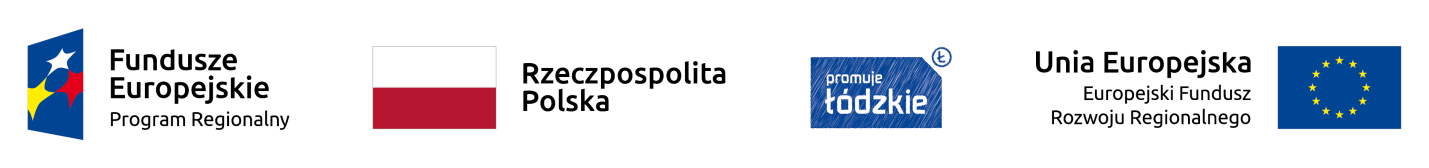 Informacja na temat uwzględnienia protestu od negatywnej oceny formalnej wniosku o dofinansowanie nr WND-RPLD.07.01.02-10-0048/17 dla naboru nr RPLD.07.01.02-IZ.00-10-002/17 w ramach Osi priorytetowej VII Infrastruktura dla usług społecznych, Działania VII.1 Technologie informacyjno-komunikacyjne, Poddziałania VII.1.2 Technologie informacyjno-komunikacyjne (w zakresie typów projektów: rozwój e-zdrowia) w ramach Regionalnego Programu Operacyjnego Województwa Łódzkiego na lata 2014-2020Informacja na temat uwzględnienia protestu od negatywnej oceny formalnej wniosku o dofinansowanie nr WND-RPLD.07.01.02-10-0048/17 dla naboru nr RPLD.07.01.02-IZ.00-10-002/17 w ramach Osi priorytetowej VII Infrastruktura dla usług społecznych, Działania VII.1 Technologie informacyjno-komunikacyjne, Poddziałania VII.1.2 Technologie informacyjno-komunikacyjne (w zakresie typów projektów: rozwój e-zdrowia) w ramach Regionalnego Programu Operacyjnego Województwa Łódzkiego na lata 2014-2020Informacja na temat uwzględnienia protestu od negatywnej oceny formalnej wniosku o dofinansowanie nr WND-RPLD.07.01.02-10-0048/17 dla naboru nr RPLD.07.01.02-IZ.00-10-002/17 w ramach Osi priorytetowej VII Infrastruktura dla usług społecznych, Działania VII.1 Technologie informacyjno-komunikacyjne, Poddziałania VII.1.2 Technologie informacyjno-komunikacyjne (w zakresie typów projektów: rozwój e-zdrowia) w ramach Regionalnego Programu Operacyjnego Województwa Łódzkiego na lata 2014-2020Informacja na temat uwzględnienia protestu od negatywnej oceny formalnej wniosku o dofinansowanie nr WND-RPLD.07.01.02-10-0048/17 dla naboru nr RPLD.07.01.02-IZ.00-10-002/17 w ramach Osi priorytetowej VII Infrastruktura dla usług społecznych, Działania VII.1 Technologie informacyjno-komunikacyjne, Poddziałania VII.1.2 Technologie informacyjno-komunikacyjne (w zakresie typów projektów: rozwój e-zdrowia) w ramach Regionalnego Programu Operacyjnego Województwa Łódzkiego na lata 2014-2020Informacja na temat uwzględnienia protestu od negatywnej oceny formalnej wniosku o dofinansowanie nr WND-RPLD.07.01.02-10-0048/17 dla naboru nr RPLD.07.01.02-IZ.00-10-002/17 w ramach Osi priorytetowej VII Infrastruktura dla usług społecznych, Działania VII.1 Technologie informacyjno-komunikacyjne, Poddziałania VII.1.2 Technologie informacyjno-komunikacyjne (w zakresie typów projektów: rozwój e-zdrowia) w ramach Regionalnego Programu Operacyjnego Województwa Łódzkiego na lata 2014-2020Informacja na temat uwzględnienia protestu od negatywnej oceny formalnej wniosku o dofinansowanie nr WND-RPLD.07.01.02-10-0048/17 dla naboru nr RPLD.07.01.02-IZ.00-10-002/17 w ramach Osi priorytetowej VII Infrastruktura dla usług społecznych, Działania VII.1 Technologie informacyjno-komunikacyjne, Poddziałania VII.1.2 Technologie informacyjno-komunikacyjne (w zakresie typów projektów: rozwój e-zdrowia) w ramach Regionalnego Programu Operacyjnego Województwa Łódzkiego na lata 2014-2020Informacja na temat uwzględnienia protestu od negatywnej oceny formalnej wniosku o dofinansowanie nr WND-RPLD.07.01.02-10-0048/17 dla naboru nr RPLD.07.01.02-IZ.00-10-002/17 w ramach Osi priorytetowej VII Infrastruktura dla usług społecznych, Działania VII.1 Technologie informacyjno-komunikacyjne, Poddziałania VII.1.2 Technologie informacyjno-komunikacyjne (w zakresie typów projektów: rozwój e-zdrowia) w ramach Regionalnego Programu Operacyjnego Województwa Łódzkiego na lata 2014-2020Lp.Numer wniosku o dofinansowanieNazwa WnioskodawcyTytuł projektuWartość projektu ogółem (w PLN)Wnioskowana kwota dofinansowania z UE (w PLN)1WND-RPLD.07.01.02-10-0048/17SP ZOZ Szpital Powiatowy w Opocznie im. E. BiernackiegoDostosowanie SPZOZ Szpitala Powiatowego im. E. Biernackiego w Opocznie do elektronicznych usług administracyjnych3 567 000,002 366 400,00